и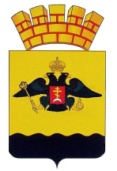 РЕШЕНИЕГОРОДСКОЙ ДУМЫ МУНИЦИПАЛЬНОГО ОБРАЗОВАНИЯ ГОРОД НОВОРОССИЙСКот ____________________					                         № ______г. НовороссийскО внесении изменений в решение городской Думы муниципального образования город Новороссийск от 18 июля 2023 года № 415 «О муниципальной службе в муниципальном образовании город Новороссийск»В соответствии с Федеральными законами от 25 декабря 2008 года 
№ 273-ФЗ «О противодействии коррупции», от 13 июня 2023 года № 258-ФЗ «О внесении изменений в отдельные законодательные акты Российской Федерации», Уставом муниципального образования город Новороссийск, во исполнение протеста прокуратуры города Новороссийска 
от 14 сентября 2023 года № 7/02-2023/093-23-20030007 на Положение о муниципальной службе в муниципальном образовании город Новороссийск, утвержденное решением городской Думы муниципального образования 
город Новороссийск от 18 июля 2023 года № 415, городская Дума муниципального образования город Новороссийск  р е ш и л а:В приложении № 1 «Положение о муниципальной службе в муниципальном образовании город Новороссийск», утвержденное решением городской Думы муниципального образования город Новороссийск 
от 18 июля 2023 года № 415, пункт 5 статьи 31 изложить в новой редакции:«5.	Сведения об увольнении (о прекращении полномочий) лица в связи с утратой доверия за совершение коррупционного правонарушения, за исключением сведений, составляющих государственную тайну, направляются уполномоченным должностным лицом, ответственным за направление сведений об увольнении (о прекращении полномочий) лица в связи с утратой доверия за совершение коррупционного правонарушения в уполномоченный орган для включения в реестр лиц, уволенных в связи с утратой доверия, предусмотренный статьей 15 Федерального закона от 25 декабря 2008 года                № 273-ФЗ «О противодействии коррупции».».2.	Отделу информационной политики и средств массовой информации администрации муниципального образования город Новороссийск обеспечить официальное опубликование настоящего решения в печатном средстве массовой информации и размещение (опубликование) настоящего решения на официальном сайте администрации и городской Думы муниципального образования город Новороссийск в информационно-телекоммуникационной сети «Интернет».3.	Контроль за выполнением настоящего решения возложить на председателя постоянного комитета городской Думы по законности, правопорядку и правовой защите граждан А.П. Антонова и главу муниципального образования город Новороссийск А.В. Кравченко.4.	Настоящее решение вступает в силу со дня его официального опубликования. Глава муниципального образования	         Председатель городской Думыгород Новороссийск		     ______________ А.В. Кравченко		         ______________ А.В. Шаталов